	        	Załącznik nr 1 do Regulaminu Radcowskiego Ośrodka Pomocy Pro Bono przy Okręgowej Izbie Radców Prawnych w WarszawieWypełnia przedstawiciel organizacji przyjmującej sprawę:Organizacja przyjmująca: ……………………………………………………………………………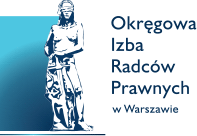 Nr sprawy: .....................................................................................................Data przyjęcia Klienta: ................................................................................... Osoba przyjmująca: .......................................................................................OŚWIADCZENIE KLIENTAWarszawa, dnia ..……………………..……… r.Ja, niżej podpisana(y) …………………………………………………………………………………………………………………………………..…………….., rodzaj i nr dok. tożsamości: …………….……........................................................................................................................,adres zamieszkania: ……………………………………………..……………..……………….......................................................................,telefon kontaktowy: …………………………………………., adres email: …………………………………………………………………………….….…Oświadczam, że moja sytuacja majątkowa nie pozwala mi na pokrycie kosztów profesjonalnej pomocy prawnej i  akceptuję fakt, że w przypadku powzięcia wiadomości przez udzielających mi nieodpłatnej pomocy prawnej o  korzystaniu przeze mnie z profesjonalnych, odpłatnych porad prawnych lub o fałszywości złożonego przeze mnie oświadczenia, nie uzyskam nieodpłatnej pomocy prawnej albo prowadzona sprawa pozostanie bez dalszego rozpoznania. Przyjmuję do wiadomości, że nieodpłatna pomoc prawna udzielana jest przez radcę prawnego lub aplikanta radcowskiego Okręgowej Izby Radców Prawnych w Warszawie, których obowiązują przepisy Kodeksu Etyki Radcy Prawnego, w szczególności mają obowiązek zachowania tajemnicy zawodowej.  Wyrażam zgodę na udzielenie mi pomocy prawnej na powyższych warunkach.  ……..………………………     (podpis Klienta)Wyrażam zgodę na udostępnienie moich danych osobowych, w tym szczególnych kategorii danych oraz informacji dotyczących wyroków skazujących lub naruszeń prawa, Okręgowej Izbie Radców Prawnych w Warszawie oraz radcom prawnym lub aplikantom radcowskim, w celu udzielenia mi nieodpłatnej pomocy prawnej. Jednocześnie oświadczam, że zostałam/em poinformowana/y, że mam prawo w dowolnym momencie wycofać zgodę oraz że podanie moich danych było dobrowolne, ale niezbędne do uzyskania nieodpłatnej pomocy prawnej. Wycofanie zgody nie wpływa na zgodność z prawem przetwarzania, którego dokonano na podstawie zgody przed jej wycofaniem.……..………………………     (podpis Klienta)Dane statystyczne:Czy Klient korzystał wcześniej z profesjonalnej pomocy prawnej?                          TAK             NIE
Zakres problematyki prawnej:Zwięzły opis sprawy:…………………………………………………………………………………………………………………...…..……………………………………………….............…………………………………………………………………………………………………………………...…..……………………………………………….................................................................................………………………………………………………………………………………………………………….....…………………………………………………...............................................................…………………………………………………………………..Klauzula informacyjnaZgodnie z art. 14 ust. 1 i 2 rozporządzenia Parlamentu Europejskiego i Rady (UE) 2016/679 z dnia 27 kwietnia 2016 r. w sprawie ochrony osób fizycznych w związku z przetwarzaniem danych osobowych i w sprawie swobodnego przepływu takich danych oraz uchylenia dyrektywy 95/46/WE (ogólne rozporządzenie o ochronie danych), zwanego dalej „RODO”, informujemy, że w związku z udostępnieniem danych przez …………………………………………………………. („organizacja przyjmująca”):Administratorem Pani/Pana danych osobowych jest Okręgowa Izba Radców Prawnych (dalej: „OIRP”) w  Warszawie, ul. Żytnia 15 lok.16, 01-014 Warszawa. Administrator wyznaczył Inspektora Ochrony Danych nadzorującego prawidłowość przetwarzania danych osobowych, z którym można się skontaktować za pośrednictwem adresu e-mail: iod@oirpwarszawa.pl lub listownie, na adres siedziby administratora.Celem przetwarzania Pani/Pana danych osobowych jest uzyskanie przez Panią/Pana nieodpłatnej pomocy prawnej.Pani/Pana dane osobowe będą przetwarzane na podstawie:a) art. 6 ust. 1 lit. a i art. 9 ust. 2 lit. a RODO, tj. udzielonej przez Panią/Pana zgody na przetwarzanie danych w  związku z udzielaną Pani/Panu nieodpłatną pomocą prawną oraz na udostępnienie danych podmiotom świadczącym tą pomoc,b) art. 6 ust. 1 lit d RODO, tj. przetwarzanie jest niezbędne do ochrony żywotnych interesów osoby lub osoby trzeciej,c) art. 6 ust. 1 lit. e RODO, tj. przetwarzanie jest niezbędne do wykonania zadania realizowanego w interesie publicznym jakim jest udzielanie nieodpłatnej pomocy prawnej,d) art. 6 ust. 1 lit. f RODO, tj. w celu realizacji prawnie uzasadnionych interesów administratora, w szczególności zapewnienia komunikacji, zapewnienia bezpieczeństwa informacji oraz ustalenia, dochodzenia i obrony roszczeń.Kategorie Pani/Pana danych osobowych, które będą przetwarzane w związku z udostępnieniem danych przez organizację przyjmującą: imię, nazwisko, opis sprawy, dane kontaktowe, rodzaj i nr dokumentu tożsamości.Okres przetwarzania Pani/Pana danych osobowych będzie uzależniony od podstawy prawnej ich przetwarzania, dane będą przetwarzane przez okres wymagany przepisami prawa lub okres przedawnienia roszczeń. W  przypadku przetwarzania danych na podstawie zgody dane są przetwarzane do czasu wycofania zgody.Odbiorcami Pani/Pana danych osobowych mogą być jedynie radcowie prawni i aplikanci radcowscy udzielający Pani/Panu nieodpłatnej pomocy prawnej, a także organy i podmioty określone w przepisach prawa. Podanie przez Panią/Pana danych osobowych jest dobrowolne, jednak konieczne do uzyskania nieodpłatnej pomocy prawnej.Pani/Pana dane osobowe nie będą przekazywane do państw trzecich.Nie będzie Pani/Pan podlegała/ł decyzjom podejmowanym w oparciu o zautomatyzowane przetwarzanie Pani/Pana danych osobowych.Przysługują Pani/Panu prawa: do żądania od administratora dostępu do danych osobowych, ich sprostowania, usunięcia lub ograniczenia przetwarzania, do wniesienia sprzeciwu wobec przetwarzania oraz do przenoszenia danych.Jeśli uważa Pani/Pan, że przetwarzanie przez administratora Pani/Pana danych osobowych jest niezgodne z  prawem, przysługuje Pani/Panu prawo wniesienia skargi do organu nadzorczego, tj. Prezesa Urzędu Ochrony Danych Osobowych, ul. Stawki 2, 00-193 Warszawa.Po udostępnieniu Pani/Pana danych osobowych przez OIRP w Warszawie radcy prawnemu lub aplikantowi radcowskiemu, świadczącemu Pani/Panu pomoc prawną w ramach Radcowskiego Ośrodka Pomocy Pro Bono przy OIRP w Warszawie, radca prawny lub aplikant radcowski stanie się administratorem Pani/Pana danych osobowych. Oświadczam, że zapoznałam/em się z informacją o przetwarzaniu danych osobowych i przysługujących mi prawach. Warszawa, dnia …………………………...…………… r.                                  …………………………………………....................……………………….					                      			                        (podpis Klienta) Prawo administracyjne  Prawo finansowe  Prawo karne  Prawo lokatorskie  Prawo pracy  Prawo cywilne i zobowiązań  Prawo rodzinne  Prawo spadkowe  Prawo zabezpieczeń społecznych  Inne: ………………………………………….. 